
Preferred QualificationsAbility to work independently and responsibly, while supervising othersKnowledge and passion about legal issues and topicsAbility to communicate and work effectively with a wide variety of people on Western’s campus and in the Bellingham Community Ability to work within deadlines and problem solveAbility to create a space that makes people feel welcome at events and at the officeAbility to work flexible hours
AS Employment ResponsibilitiesServe the diverse membership of the Associated Students in a professional and ethical manner by:Being familiar with and upholding the AS Charter, all WWU policies, and all AS policies including the Employment Policy, Code of Conduct, and Program Standards.Attending all AS staff development events including, but not limited to: pre-fall orientation, pre-winter, and pre-spring staff developments. Being knowledgeable of the AS organization and its general operations.Serving on search committees as designated by the AS Personnel Director.Ensure the legacy of this position by:Working with supervisor and Personnel Director to revise and update position job description.Working with the previous position holder to complete a minimum of 15 hours of unpaid internship as well as providing a 15 hour internship to the incoming position holder.Developing and maintaining a legacy document as required by the AS Employment Policy.Empower and support the Associated Students membership with information, activities, and peer education by:Maintaining 10 regular posted office hours for students to utilize office safe space, access resources, and seek peer education.Providing unbiased, nonjudgmental, and accurate information and services to students. Maintaining up-to-date records and information of on and off campus services in order to provide effective referrals.Providing a confidential, safe, and inclusive space for students.Maintaining client confidentiality in conversations, written correspondence, and any other forms of communicationUpdating office libraries, magazine and journal subscriptions, and contacts for library cataloguing. Ensure the smooth, effective operations of the Resource & Outreach Programs by:Attending weekly SAIRC staff meetings, office check-ins, and any additional departmental activities.Promoting teamwork and collaboration throughout all the SAIRC offices.Assisting with the coordination of activities, materials, and tabling schedules for SAIRC involvement in campus events such as VU Late Night, Red Square Info Fair, AS Job Fair, and the Campus Activities ShowcaseEstablishing and maintaining active working relationships with other SAIRC team members.Provide the most relevant and effective  resources, outreach, and programming by:Developing and maintaining tracking systems in order to assess client use, frequently asked questions, concerns, office visits, and other usage statistics. Collecting and inputting office traffic forms.Collecting and inputting audience evaluations which should include demographics, promotion success, relevance, and success of the program in meeting needs of the student body, and other important statistics.  Legal Information Center Responsibilities  by:Attending all office meetings as scheduledEstablishing and maintaining an effective working relationship with all LIC staffPlan short- and long-term goals for the LIC with office staff and the SAIRC DirectorContinually receiving feedback from participants of events and servicesMaintaining continual communication with LIC staff and interns outside of meetingsPromote legal related events and services to the campus community by:Being aware of and posting legal related events to appropriate calendars.Publicizing Legal Information services, programs, and events pertinent to position through social networking, Publicity Center requests, and other mediums.Foster working relationships with pertinent campus and community resources by:Collaborating with all legal related clubs and organizations on campusRegularly communicating and/or cosponsoring with appropriate organizations including, but not limited to: WWU Career Services, WWU Prelaw Advisor, WWU Center for Law, Diversity, and Justice, University Police, and Law Advocates. Create an atmosphere of confidentiality, inclusion, and accuracy within the offices and programs by:Portraying a diverse representation of legal issues.Striving to include all legal issues pertinent to students.Assessing and being responsive to student’s needs. by:Developing 2-4 events per quarterEnsuring the balance of educational and social programming offered by the office.Co-sponsoring with at least three other SAIRC offices in the academic year.  by: by:Conducting new employee orientation.Ensuring that all required paperwork is complete and turned in on time. by:Revised on September 30th, 2015 by motion ASB-15-S-16.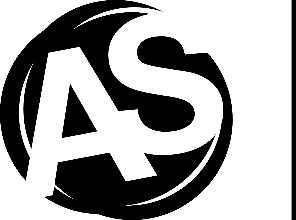 